Publicado en Madrid el 26/05/2017 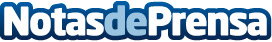 11 variantes del aeróbic que irrumpen para mantenerse en formaEl ejercicio aeróbico genera en el cuerpo humano mayor resistencia, previniéndolo de la obesidad. La actividad aplicada en éste proporciona la energía suficiente para quemar hidratos y grasas, recurriendo al oxígeno, y sus beneficios pueden lograrse mediante la práctica regular del aeróbicDatos de contacto:Antonio J Cañizares Nota de prensa publicada en: https://www.notasdeprensa.es/11-variantes-del-aerobic-que-irrumpen-para Categorias: Otros deportes http://www.notasdeprensa.es